Предварительно утверждён                                                                                          Советом директоров                                                                                     АО   «Завод им. Гаджиева»                                                                 Протокол № 4 от 27 апреля 2022 г.               Председатель___________Н.А.БабаевГодовой отчёт Акционерного общества«Завод им. Гаджиева» по итогам работы за 2021 годl. Положение акционерного общества в отраслиПолное фирменное наименование  –  Акционерное общество «Завод им. Гаджиева» (JSC «ZAVODIM.GADZHIEVA»)Сокращенное фирменное наименование эмитента – АО «Завод им. Гаджиева»Место нахождения:Фактический адрес – 367013, Республика Дагестан, г. Махачкала, ул. Юсупова, 51Юридический адрес – 368305, Республика Дагестан, г. Каспийск, ул. М.Халилова, д. 28, кв.32ИНН 0541000946,  КПП 055401001.Адрес страницы  в сети "Интернет"http://www.zavodgadzieva.ru.    Завод им. Гаджиева является первенцем Дагестанской промышленности, создан в годы первой пятилетки как база для становления народного хозяйства республики. 7 ноября 1932 года является днем рождения завода. В довоенный период завод специализировался как ремонтно-механический, выполняя заказы по ремонту оборудования промышленных объектов и колхозов Дагестана, удовлетворению бытовых нужд трудящихся. По собственным проектам выпускал турбины для горных гидроэлектростанций, изготавливал детали к дизельным установкам для рыбной промышленности. В годы Великой Отечественной войны основной продукцией, вырабатываемой заводом, стала военная – противотанковые снаряды, мины, ремонт военной техники, начал выпускать продукцию для нужд морского флота: рулевые машины, якорные лебедки.         В декабре 1942 г. заводу было присвоено имя Героя Советского Союза, капитана II ранга Магомеда Гаджиева. Только за период с 1942 года по 1945 год коллектив завода 9 раз завоевывал переходящее Красное Знамя Государственного комитета Обороны. Завод, по праву, с гордостью называют в республике Флагманом машиностроения Дагестана, кузницей кадров. Указом Президиума Верховного Совета СССР от 30.08.1985 года завод награжден орденом Трудового Красного Знамени.           В соответствии с Указом Президента РФ от 01.07.92 № 721 учреждено акционерное общество «Завод им. Гаджиева», зарегистрированное решением Совета народных депутатов Ленинского района г. Махачкалы 11.02.93 г. (рег. № 145). Перерегистрировано в открытое акционерное общество «Завод им. Гаджиева» Махачкалинской Регистрационной палатой 20 ноября 1996 года (рег. № 602-П-94). Уставной капитал «Общества» составляет 52 783 185 рублей,  представлен 10 556 637 именными обыкновенными акциями номинальной стоимостью 5 рублей каждая. Акции полностью оплачены.Являясь машиностроительным предприятием, входящим в Департамент судостроительной промышленности и морской техники Министерства промышленности и торговли РФ, на протяжении многих десятилетий и в настоящее время является ведущим в России и СНГ разработчиком, производителем и поставщиком различного оборудования для многих отраслей народного хозяйства.       Завод производит морские насосы, судовую арматуру, рулевые электрогидравлические машины для судов неограниченного района плавания всех классов и назначений.       Наша продукция хорошо известна широкому потребителю не только в России и СНГ, но и в странах дальнего зарубежья своим высоким качеством и надёжностью при эксплуатации. Мы имеем возможность производить и поставлять изделия с сертификатами различных классификационных обществ: регистра Ллойда (Великобритания), Германского Ллойда,  Веритас (Норвегия), Российского Морского Регистра Судоходства.         Имеются сертификаты соответствия системы менеджмента качества    ГОСТISO  9001-2015 и ГОСТ РВ 0015.002-2012:Сертификат соответствия № 00789/RU от 07.05.2019 до 07.05.2022г. на продукцию общепромышленного назначения и сертификат соответствия № 6300.312820/RU от 07.05.2019г. до 07.05.2022г. на ВВТ.2. Приоритетные направления деятельности акционерного обществаОсновными видами деятельности Общества по Уставу являются:- производство и реализация:продукции производственно-технического назначения;товаров народного потребления, в том числе детских игрушек, сувениров, изделий народных художественных промыслов, орудий и приспособлений для фермерских, крестьянских хозяйств и дачных участков;товаров пожарной техники;- производство, ремонт, гарантийное обслуживание и гарантийный надзор вооружений и военной техники;- коммерческая деятельность по реализации нефтепродуктов, стройматериалов, автозапчастей, металлов и проката;- производство, заготовка, хранение, переработка и реализация сельскохозяйственной продукции, в том числе животноводства и растениеводства, а также продуктов питания;- производство строительно-монтажных и ремонтно-строительных работ, отдельных видов стройматериалов для собственных нужд и нужд заказчика;- производство нестандартного и технологического оборудования, спецоснастки;- оказание услуг отечественным и зарубежным юридическим и физическим лицам по организации и проведению отдыха, досуга, развлечений, туристических и познавательных экскурсий;- подготовка и переподготовка кадров, повышение их квалификации;- оказание транспортных и технологических услуг юридическим и физическим лицам;- организация и проведение проектных, проектно-изыскательных работ;- оказание консультативных и организационно-методических услуг, финансовой, правовой и инженерной помощи юридическим и физическим лицам;-  организация торгово-посреднической и коммерческой деятельности;- осуществление внешнеэкономической деятельности, не противоречащей действующему законодательству;- организация и проведение необходимых мероприятий по защите сведений, составляющих государственную тайну.- другие виды хозяйственной деятельности, не противоречащие законодательству Российской Федерации. 3. ОТЧЕТ ПО ОСНОВНЫМ НАПРАВЛЕНИЯМ ДЕЯТЕЛЬНОСТИ АО «Завод им. Гаджиева»Технико-экономические показатели АО за отчетные 2017-2021 гг.Cведения о размере чистых активов  Чистые активы Общества на 117 141 тыс. руб. превышают сумму уставного капитала.Поступления от реализации (денежные средства, взаимозачеты, бартер) изделий в процентном отношении от общего объема составили:  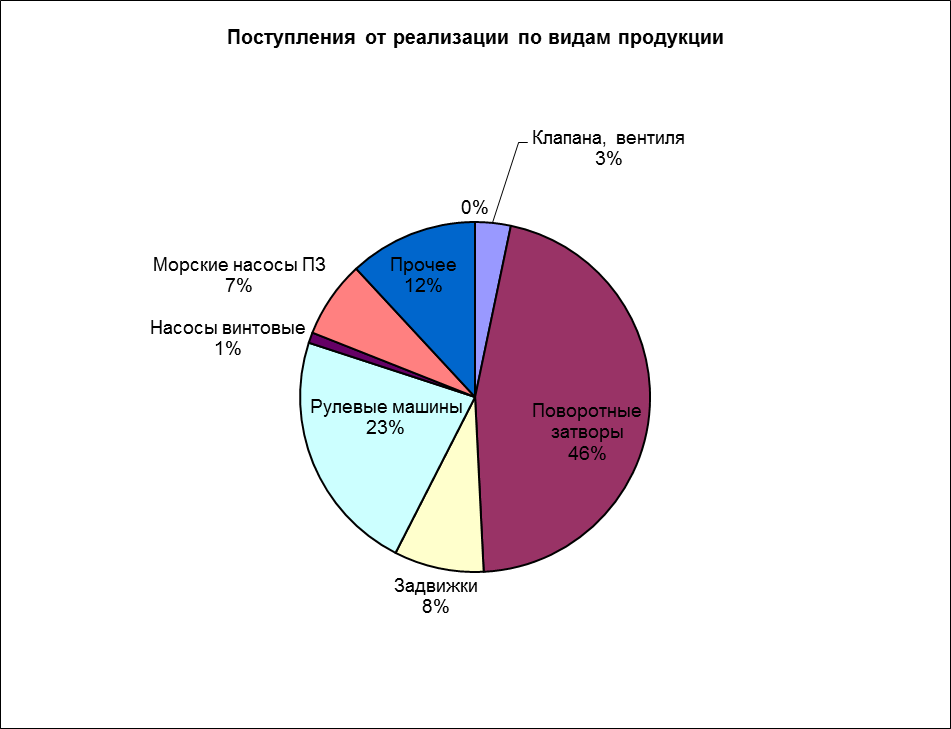 Основные покупатели продукции АО «Завод им. Гаджиева»1. ПАО «СЗ «Северная верфь»  г. С-Петербург  -  поворотные затворы, насосы, рулевые машины2.АО «СФ «АЛМАЗ»  г. С-Петербург  -  рулевые машины, поворотные затворы, насосы3.АО «Восточная верфь» г. Владивосток  -  рулевые машины, насосы.4. АО «ПСЗ «Янтарь» г. Калининград – насосы, поворотные затворы.5. АО «Зеленодольский завод им. Горького» г. Зеленодольск - рулевые машины, поворотные затворы,  насосы.6. АО ”ССЗ “Вымпел”, г. Рыбинск  - рулевые машины, насосы.7. АО «НК НПЗ», г. Новокуйбышевск - нефтегазовая арматура.8. АО «СЗ «Волга», г. Нижний Новгород  - поворотные затворы, насосы9. ООО «Микма», г. Владивосток - насосы.10. АО «ЦС» Дальзавод» г. Владивосток - насосы.11.ФГУП «13 СРЗ» насосы зип.12.ПАО «АСЗ»-рулевые машины , насосы.13.АО «ЦС Звездочка» насосы, зип.14.ООО «ПЗНО»-нефтегазовая арматура.Основные конкуренты АО «Завод им. Гаджиева»:РУЛЕВЫЕ МАШИНЫ1.АО «Пролетарский завод» г. Санкт-ПетербургПОВОРОТНЫЕ ЗАТВОРЫ1. АО «Буревестник» Ленинградская область, г. ГатчинаНАСОСЫ1. Производственная компания «Борец»  г. Москва2. ОАО «ЭНА»  Московская область,  г. Щелково3. Фирма «НЕТЧ» (Германия)АРМАТУРА1.ОАО «Завод «Водоприбор»  г. Москва2. ЗАО «Аркор»  г. Москва3. ОАО «Благовещенский арматурный завод» Республика Башкортостан,    г. Благовещенск4. ФГУП «Воткинский завод»  Удмуртия, г. Воткинск5. ОАО «Акционерная Компания «Корвет» Курганская область, г. Курган6. ОАО «Пензенский арматурный завод» Пензенская область, г. Пенза7. ЗАО «Строймаш»  Ульяновская область, г. Ульяновск8. ООО «Армтехстрой» арматура.9. Муромский арматурный завод задвижки 30ч 39р., г.Муром.За 2021 год ОГТ  было разработано:А) техпроцессов    -    48 шт.Б) технологической оснастки   около 60 наим., в т.ч. модельная  оснастка,     пресс-формы для РТИ, приспособления, режущий и мерительный инструмент;В) были разработаны, составлены и переданы в соответствующие службы ведомости заготовок, маршрутные техпроцессы на сторонние заказы. Проводилась работа по заполнению форм отчетности согласно писем ФГУП «ЦНИИ» «ЦЕНТР» и ОАО «Центр технологии судостроения и судоремонта», Минпромэнергосвязи РДЗадачи на 2022 г.- Одной из основных задач, стоящих перед ОГТ – загрузка завода, в т.ч.   2) на основе КД откорректированной с учетом замечаний, выявленных при изготовлении опытного образца задвижки с обрезиненным клином проход Ду150, освоить проходы Ду50 и Ду100 (облегченный вариант)  2. Выполнение крупных сторонних заказов (в случае заключения договоров) по      изготовлению деталей для:    1) ООО «Даг СтеклоТара» г. Даг. Огни    2) ООО «Ростовский завод сельскохозяйственных машин»- Проведение работ по переводу литейного производства, инструментального и   заготовительного производств на новые площади- Освоение и внедрение новых методов литья (ХТС, ВПФ, ЛГМ);- Запуск второй очереди литейного цеха на ИП «Уйташ» и перенос литейного    производства с территории завода на новые площади- Проведение работ по техническому перевооружению предприятия.- Выполнение мероприятий согласно бизнес – плана.  - Постановка в серию следующей продукции:      А) клапан запорный …005 «И», проходы Ду32/40/50  -  Для повышения конкурентоспособности продукции и по программе       Импортозамещения, планируем освоить:     1. Мацератор – гриндер (винтовой насос с режущими фрезами)     2. Освоение электронасоса ЭПНМ-2/70 для нужд ВМФНаучно-техническая деятельностьЗадачи на 2022 год             1. Выполнение работ для загрузки мощностей по плану новой техники согласно утвержденных Оргтехмероприятий, минимизация затрат производства и мероприятий по техперевооружению предприятия.             Перспективы развития общества связаны с наращиванием объемов производства изделий судового назначения – р/машин, насосной продукции, судовой арматуры, насосов типа Н1ВС, а также с расширением типоряда нефтегазовой запорной арматуры.   Качество         Показатели качества за 2021 год приведены в таблице (прилагается).	16-18 ноября 2021 года проведена плановая инспекционная проверка (внешний аудит) системы менеджмента качества.  Подготовлены Мероприятия по устранению несоответствий, выявленных главным экспертом ОС СМК «Союзсерт» и переданы исполнителям для устранения замечаний.          Российский Речной Регистр (РРР) признает (Свидетельство о признании №10496 от 21.11.2018  сроком до 31.03.2021) за АО «Завод им.Гаджиева» возможность выполнять в соответствии с Правилами РРР изготовление электронасосов судовых НЦКГ4/40, НЦКГ6/40, ЦВС4/40, ЦВС10/40, ЦВС10/65, ФГС24/14.  	Запретов государственных контрольных органов на реализацию продукции не было.Основные задачи по обеспечению качества выпускаемой продукции в 2022 году:	- обеспечить проведение внутренних аудитов СМК;	- обеспечить постоянный контроль технологической дисциплины, проверку оборудования на технологическую точность;	- обеспечить чистоту и культуру производства на рабочих местах; активизировать работу цеховых комиссий по чистоте и культуре производства;	-коллективу предприятия обеспечить выполнение требований технической и нормативной документации, ГОСТ РВ 0015-002, ГОСТ Р ИСО 9001-2015, СТП ЛШТИ 212-2013, договоров (контрактов) и государственных заказов.                               РЕЗУЛЬТАТЫ  КАЧЕСТВА  ПРОДУКЦИИ1. Общие потери от брака                                  руб.                                             3 564 226              4 826 984               в том числе:    по литейному производству                          руб.                                             3 494 115              4 706 659               по цеху № 2	 руб.                                                   25 611                   77199    по цеху  № 8                                                    руб.                                                     5709                    431262. Удельный вес потерь от брака	     1,05                      1,2              к себестоимости                                     %                                                     3.  Удельный вес потерь от брака           к выпускаемой продукции                       %                                                   1,11                           0,884.  Количество принятых претензий                 шт.                                                   нет                          нет                                5.  Количество карт разрешений                       шт.                                                     97                         1066.  Удержание с виновников за     некачественную продукцию                        руб.                                               75 014                    168196Зарплата и кадрыВсего ФОТ за 2021 год  составил  207740,2 тыс. руб.в т.ч.:сдельная оплата труда, включая премиальные выплаты рабочим сдельщикам  -  103163тыс. руб.;повременная оплата труда –54435,3тыс. руб.;премия –13130,4тыс. руб.;оплата за совмещение и замещение должностей – 7153,8 тыс. руб.;оплата основных и дополнительных отпусков –  19067,8 тыс. руб.;оплата по среднему размеру заработной платы и доплата до среднего размера заработной платы –867 тыс. руб.;случайные работы – 2020 тыс. руб.;оплата по трудовым соглашениям – 2373 тыс. руб.;прочие виды оплат – 5530 тыс. руб. Среднесписочная численность за 2021 год –572 чел.Средняя заработная плата одного работающего –29790 руб. в т.ч. по категориям работающих:          Прямые потери рабочего времени за отчетный год составили  21686 чел./дней, что составляет - 20% рабочего времени, в т.ч. простой 77 чел./дней - прогулы –1096 чел./дней;- неявки по семейным обстоятельствам –3366 чел./дней:- болезни –  14073чел./дней;-четверг, пятница –3074 чел/дней.     За 2021 год на АО «Завод им. Гаджиева» принято 77 человек, в том числе 18 рабочих, 17 ученика.Уволено 85 человек,  учеников - 122 человека, рабочих по собственному желанию - 102, по сокращению - 2 человек, за прогулы - 5 человек, не приступившие к работе - 1 человека, в связи со смертью - 6 человека.      Причинами текучести кадров являются: по состоянию здоровья, прогулы, низкая заработная плата и условия труда.Охрана труда- все мероприятия соглашения по охране труда на 2021 год выполнены.Также  в соответствии с трудовым законодательством строго соблюдается обеспечение рабочих и ИТР спецодеждой, спец. обувью, СИЗ, молоком и дополнительными отпусками, охраняется труд женщин и подростков.Экологическая служба          На протяжении 2021г. АО «Завод им. Гаджиева» усилено проводилась работа по соблюдению природоохранного законодательства. Капитальное строительство, текущий ремонтВыполнение плана капстроительства (реконструкции) и текущего ремонта основных      фондов в 2021 г.      - выполнение текущего ремонта  зданий и сооружений – 12358т.р.      - оборудование к установке, находящееся на складе ОКСа – 15685 т. руб.       - введено в эксплуатацию основных средств в 2021г – 2715т.р. Инвестиционная площадка  «Уйташ»:       -  Оборудование находящееся  в монтаже –45940 т.р.       -  Незавершенное строительством здания и сооружения -112011 т.р. Социально-бытовая сфера         Выполнение заданий и мероприятий по объектам соц. культ.быта:функционирует столовая, для  работников  питание с 50%-ной скидкой.действует футбольная команда «Судостроитель»;функционирует здравпункт с бесплатными процедурами и лекарствами первой необходимости. В 2021 году за счет собственных средств завода работникам были оказаны следующие услуги:На спортивные мероприятия израсходовано (футбольная команда «Судостроитель»)                                                                                                                             600 373  руб.   2. Выдана спецодежда, спецобувь, средства индивидуальной защиты          2 531 769 руб.   3. Выдано молоко                                                                                               2 649 624 руб.   4. Оказана материальная помощь                                                                      1 206 680 руб.   5. Затраты по вахте составляют                                                                         3 362 560 руб.   6.Культурно-массовые мероприятия,       премии юбилярам, праздничные выплаты                                                      1 615 828 руб.                                                        7.Затраты по гостинице                                                                                         727 906 руб.   8. Удешевленное питание работников в заводской столовой                            975 024  руб.                     9. Возмещение транспортных расходов иногороднимработникам завода                                                                                              196 894 руб.  10. Шефская, спонсорская, благотворительная помощь                                    806 488 руб.                                ИТОГО:                                                                                14 673 146 руб.  На 1 января 2022г. сдано в аренду 11985 кв.м. площадей и 4948 кв.м. прилегающей территории.   Оплачено в виде арендной платы за 2021г – 10292 тыс. руб.   Ожидаемое поступление в виде арендной платы в 2022 году –10700тыс. руб.Всего арендаторов - 23, основные из них: ЗАО НПО «Экон»;ООО «Магмус-ЛТД»;ООО «УК Энергосервис-1»; Филиал ЮФУ;  ИП Магомедов Т.А. (1-й оконный завод - офис)ООО «Димитров Кабель».ООО”Макули”.АНПОО «МИК» колледжООО «Мега-строй»4. Информация об объёме каждого из использованных акционерным обществом в отчётном году видов энергетических ресурсов.ТАРИФЫна топливно-энергетические ресурсы5. Основные задачи и перспективы развития обществаОсновные задачи общества:    1. Сохранение на заводе имеющихся специалистов, заполнение всех вакансий по рабочим специальностям и ИТР;                                                                                                                                                2.  Обучение  вторым и третьим профессиям квалифицированных рабочих;Работа с Центром занятости и Министерством труда, а также со средствами массовой информации по объявлениям, реклама, СМИ.Задачи на 2022г             - Выполнение работ для загрузки мощностей по плану новой техники согласно утвержденных Оргтехмероприятий, минимизация затрат производства и мероприятий по техперевооружению предприятия.           -  Перспективы развития общества связаны с наращиванием объемов производства изделий судового назначения – р/машин, насосной продукции, судовой арматуры, насосов типа Н1ВС, а также с расширением типоряда нефтегазовой запорной арматуры.    - Проводится работа по освоению процесса получения отливок из высокопрочного чугуна- Проведение работ по переводу литейного производства, инструментального и   заготовительного производств на новые площади- Освоение и внедрение новых методов литья (ХТС, ВПФ, ЛГМ);- Запуск второй очереди литейного цеха на ИП «Уйташ» и перенос литейного    производства с территории завода на новые площади- Проведение работ по техническому перевооружению предприятия.- Выполнение мероприятий согласно бизнес – плана.6. Отчет о выплате объявленных (начисленных) дивидендов по акциям акционерного обществаДивиденды  не начислялись и не выплачивались.7. Описание основных факторов риска, связанных с деятельностью акционерного общества1.Отраслевые рискиВлияние возможного ухудшения ситуации в отрасли предприятия на его деятельность и выпуск продукции - незначительно. 2. Инфляционные рискиОтрицательное влияние инфляции на производственную и финансово-экономическую деятельность предприятия сказывается в риске увеличения себестоимости по причине увеличения цен на энергоносители, транспортные расходы, индексации зар.платы и др.При росте инфляции предприятие планирует провести мероприятия по сокращению внутренних издержек, повысить объем сбыта уменьшением стоимости продукции при сохранении выгодных цен.В целом влияние инфляционных факторов на финансовую устойчивость предприятия в перспективе не представляется значительным и прогнозируется при составлении финансово-экономических планов компании3. Конкурентный рискСвязан с тем, что наши конкуренты, такие, как  «Воткинский завод», «Борец», «Нетч», «Корвет»,  договорной ценой или своим приближением к рынкам сбыта и сырьевым базам могут быть приоритетными для заказчика. 4. Риски, связанные с деятельностью предприятияВ настоящее время АО «Завод им. Гаджиева» не подвержено рискам, связанным с текущими судебными процессами, а также с возможностью лишения лицензий на осуществление основных видов производственной деятельности. 5. Правовые риски Законодательство Российской Федерации – развивающееся законодательство, следовательно, нельзя полностью исключить риск изменений в более неблагоприятную сторону, например, в налоговом законодательстве, законодательстве о лицензировании, судебной практике, что может отразиться на результатах деятельности предприятия.Изменение требований по лицензированию основной деятельности предприятия может привести к увеличению срока подготовки документов, необходимых для продления срока действия лицензии, а также необходимости соответствия предприятия установленным требованиям. Однако, в целом, данный риск следует считать незначительным, кроме тех случаев, когда для продления лицензии или для осуществления деятельности, подлежащей лицензированию, будут предусмотрены требования, которым предприятие не сможет соответствовать или соответствие которым будет связано с чрезмерными затратами, что может привести к прекращению данной деятельности предприятия.6. Финансовый рискПодразумевает риск ненадлежащего выполнения должниками обязательств по оплате. Некоторые заказчики и арендаторы нарушают свои договорные обязательства по срокам оплаты. 7. Социальный рискРиск, связанный с увольнением и болезнями квалифицированных работников. На сегодня заводу для обновления состава  рабочих и специалистов остро не хватает молодых квалифицированных инженерно-технических работников и рабочих  станочников: наладчиков и операторов станков с программным управлением, токарей, фрезеровщиков, сверловщиков и др. Учебные заведения республики их не готовят, и замены профессионалам нет. Бывшие ПТУ переквалифицировались, выпускают автослесарей, поваров и т.п., а специалистов по металлообработке для заводов нет.8. Перечень совершенных акционерным обществом в отчетном году сделок, признаваемых в соответствии с ФЗ «Об акционерных обществах» крупными сделками        За отчетный год в обществе не совершалось сделок, признаваемых в соответствии с Федеральным законом “Об акционерных обществах” крупными сделками, а также иных сделок, на совершение которых в соответствии с уставом общества распространяется порядок одобрения крупных сделок.9. Перечень совершенных акционерным обществом в отчетном году сделок, признаваемых в соответствии с ФЗ «Об акционерных обществах» сделками, в совершении которых имелась заинтересованностьЗа отчетный год в обществе сделки, в совершении которых имелась заинтересованность, не совершалась.10. Состав Совета директоров  За отчетный год проведено 5 заседаний Совета директоров, где основными решениями явились:Утверждение кандидатур в Совет директоров и ревизионную комиссию.Утверждение повестки дня Годового собрания акционеров 2021г.Назначение даты, места и времени проведения Общего собрания акционеров.Назначение даты составления списка акционеров, имеющих право на участие в  общем, годовом собрании акционеров.Форма и текст бюллетеней для голосования.11. Сведения о лице, занимающем должность единоличного исполнительного органа акционерного общества и членах коллегиального исполнительного органа акционерного общества  Лицо, исполняющее функции единоличного исполнительного органа эмитента – Папалашов Абдулвагаб Яхьяевич.Члены Правления:12.Критерии определения и размер вознаграждения лица, занимающего должность единоличного исполнительного органа, каждого члена коллегиального исполнительного органа АО и каждого члена совета директоров       Вознаграждения и компенсация расходов лицу, занимающему должность единоличного исполнительного органа,  членам коллегиального исполнительного органа АО  и  членам совета директоров, связанные с исполнением ими этих функций, по результатам 2021 года не выплачивались.13. Сведения о соблюдении Обществом кодекса корпоративного поведенияАкционеры Общества обеспечены надежными эффективными способами  учета  прав собственности на акции.          Акционер имеет право участвовать в управлении Обществом путем принятия решения по наиболее важным вопросам деятельности Общества на общем собрании акционеров.          Акционеры имеют право на регулярное своевременное получение полной и достоверной информации об Обществе.         Все акционеры имеют возможность получать эффективную защиту в случае нарушений их прав.           Генеральный директор Общества действует в соответствии с уставом и финансово-хозяйственным планом Общества.          Информационная политика Общества обеспечивает возможность свободного и необременительного доступа информации об Обществе.          Акционеры имеют возможность получать полную и достоверную информацию, в том числе о финансовом положении Общества, результатах его деятельности, об управлении Обществом, о крупных акционерах Общества, а так же о существенных факторах, затрагивающих его финансово-хозяйственную деятельность.          В Обществе осуществляется контроль за использованием конфиденциальной  служебной информации.          Практика корпоративного поведения Общества учитывает предусмотренные законодательством права заинтересованных лиц, в том числе работников Общества, и поощряет активное сотрудничество Общества и заинтересованных лиц в целях увеличения активов Общества, стоимости акций и иных ценных бумаг Общества, создание новых рабочих мест.          Органы управления Общества содействуют заинтересованности работников Общества в эффективной работе Общества.           Практика корпоративного поведения Общества обеспечивает эффективный контроль за финансово-хозяйственной деятельностью Общества с целью защиты прав и законных интересов акционеров. Генеральный директор                                                    А.Я. Папалашов Главный бухгалтер                                                            И.Д. Куребеков       ПОКАЗАТЕЛИЕд. измер.2017    год2018год2019год2020год2021год1.  Объем  тов. продукциит.р.7796517876194132933456615638782.  Темпы  роста (снижения)%+37,3+0,01-47,8-16,6603.  Себестоимость  произведенной  продукциит.р.5096954494103264833406334509494. Реализация,  в т.ч за  готовую  продукциют.р.697079657541811352781116568815507300722330690187 (с НДС)629922612914(без НДС)5.  Расчетная  прибыль (убыток)т.р.500537686254115102966.  Остатки  готовой  продукции  на  складахт.р.1695961182131601110247702717.Фонд оплаты труда т.р.1751362095351891711775901999938. Численность чел.6556486416235979. Средняя заработная плата руб.214612629324304251292979010.Потери от брака уд.вес кс/бт.р.%22480,4829870,5334251,0535641,0548271,2ПоказателиЕд.изм.01.01.1801.01.1901.01.2001.01.2101.01.22Сумма чистых активовт.р.121573159259159513159628169924Уставный фондт.р.5278352783527835278352783Резервный фонд     т.р.7252609262226293144Отношение чистых активов                                к уставному капиталу             %     230301,7302,2302,4321,9Поступления от реализации по видам продукцииПоступления от реализации по видам продукцииПоступления от реализации по видам продукцииПоступления от реализации по видам продукцииКлапана, вентиля 24788,2Поворотные затворы347411,6Задвижки  62766,59Рулевые машины170227Насосы винтовые7347,7Морские насосы ПЗ53725,05Прочее89994756260,1      Н а и м е н о в а н и е       Единица измерения         2020 г.         2021 г.Категория работниковСреднесписочная численность работников(чел.)Средняя заработная плата  1 работающего(руб.)Рабочие33730985Руководители11937726Специалисты10023928Служащие814222Непромышленная группа813990Всего по заводу57229790№№Виды энергетических ресурсовЕд.изм.В натуральномвыраженииВ денежном выражении (тыс. руб.)1.Электрическая энергиякВт/ч12157096       39469(без ндс)2.Газт. куб. м.442             25473.Бензинл35100             17034.Топливо дизельноел15440              7675.Газ для а/транспортал21160              614Вид ресурсаЕд. изм.Тарифы по годам, руб.Тарифы по годам, руб.Тарифы по годам, руб.Тарифы по годам, руб.Тарифы по годам, руб.Вид ресурсаЕд. изм.2017г.2018г.2019г.20202021ЭлектроэнергиякВт.ч2,722,472,652,983,33Водам37,027,217,307,446,86Водоотведением32,632,712,812,942,41Газ природныйтыс.м352725428589757175759ФИО, занимаемая должностьДоля обыкновенных акций в уставном капиталеБабаев Нурбек Абдурашидович - заместитель генерального директора по качеству АО «Завод им. Гаджиева», председатель совета директоров общества0%Исмаилов Магомед Абакарович – главный технолог  АО «Завод им. Гаджиева»0%Матвеенко Евгений Владимирович – зам. генерального директора по производству  АО «Завод им. Гаджиева»0,04%Омаров Махач Гасангусейнович - директор  ООО «Аксиома»0,05%Османов Осман Магомедович - коммерческий директор АО «Завод им. Гаджиева»0,20%Папалашов Абдулвагаб Яхьяевич - генеральный директор АО «Завод им. Гаджиева» 3,8%Шипилова Елена Федоровна – начальник ФО АО «Завод им. Гаджиева»0,12%Штибеков Надир Рамазанович – начальник планово-экономического отдела АО «Завод им. Гаджиева»0,95%Юсупов Магомед Айгубович – начальник цеха №2 АО «Завод им. Гаджиева»0%ФИО, занимаемая должностьДоля обыкновенных акций в уставном капиталеПапалашов Абдулвагаб Яхьяевич - Генеральный директор3,8%Османов Осман Магомедович – Коммерческий директор0,20%Герейакаев Герейакай Гаджиевич - Технический директор0,013%Мирзаев Магомед Насрулаевич – Главный энергетик 0,07%Штибеков Энвер Мигажудинович – Зам. ген. директора по кап.строительству 0,35%Куребеков Исамудин Джамалдинович – Главный бухгалтер0%Караалиев Омар Алиевич –  Главный механик0,04%Ибрагимов Абдула Джалуевич – Зам. ген. директора по нефтегазовомуоборуд.0%Султанматов Султансаид Идзиевич – Начальник цеха №180%Чумак Валерий Михайлович – Начальник юротдела                 0%Тумалаев Увайс Салаутдинович – Зам. технического директора по новой технике -Главный конструктор0,01%